Duntes iela 22, K-5, Rīga, LV-1005, tālr. 67501590, fakss 67501591, e-pasts pasts@spkc.gov.lv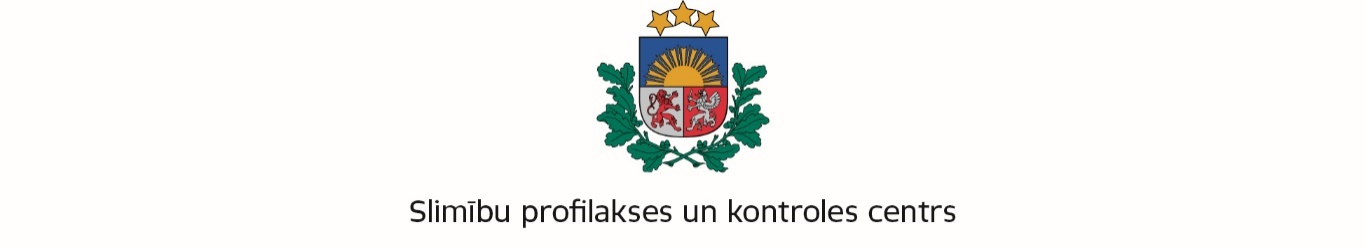 Rīgā Par iedzīvotāju grupu paplašināšanu vakcinācijai pret gripuSlimību profilakses un kontroles centrs (turpmāk – Centrs) informē, ka ar 2024. gada 2. janvāri vakcinācijas iestādēm ir atļauts paplašināt pret gripu vakcinējamo iedzīvotāju grupas un ar valsts apmaksātu pretgripas vakcīnu vakcinēt visus iedzīvotājus, ievērojot vakcīnu lietošanās instrukcijās noteikto pacientu vecumu. Grupu paplašināšana var notikt vakcinācijas iestādes rīcībā esošā valsts apmaksātas pretgripas vakcīnas daudzuma ietvaros un līdz ar to ir atkarīga no vakcīnas pieejamības katrā iestādē.             Informējam, ka joprojām prioritāri ir vakcinējamas veselības riska grupas personas, kuras ir minētas Ministru kabineta 2000. gada 26. septembra noteikumu Nr. 330 “Vakcinācijas noteikumi” 44.1 punktā. Centrs vērš uzmanību, ka viss valsts apmaksātais pretgripas vakcīnas daudzums ir sadalīts vakcinācijas iestādēm, tāpēc vairs nav iespējams papildus izpildīt pretgripas vakcīnas pasūtījumus, izņemot “FluenzTetra” intranazālo vakcīnu, kura vēl ir pieejama pasūtīšanai.Atgādinām, ka “FluenzTetra” vakcīnas sērijas TJ3641 derīguma termiņš ir līdz 16.01.2024. “FluenzTetra” ir dzīva vakcīna, kura ir jau sagatavota lietošanai, līdz ar to, saskaņā ar zāļu aprakstu, tās derīguma termiņš ir 18 nedēļas (īsāk, ka citām pretgripas vakcīnām).Lūdzam šo informāciju darīt zināmu ieinteresētām ārstniecības personām. 